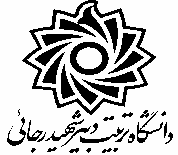 سركارخانم / جناب آقاياستاد محترم راهنمابا سلام و احترامنظر به اينكه اينجانب .................................. به شماره دانشجويي ........................ دانشجوي دوره كارشناسي‌ارشد رشته ................... دانشكده............................ دوره روزانه/شبانه تاكنون موفق به دفاع از درس پايان‌نامه نشده‌ام، خواهشمندم مقرر فرماييد نسبت به تمديد درس مذكور  در نيمسال اول / دوم سال تحصيلي ............... اقدام فرمايند.تاريخ درخواست:   امضاء دانشجو: معاون محترم آموزشي دانشكده……………………با سلام و احترام	بر اساس بررسي بعمل آمده و با عنايت به حجم كاري باقيمانده بدين‌وسيله با تمديد مهلت ارائه پايان‌نامه و دفاع نامبرده تا پايان نيمسال اول / دوم سال تحصيلي ................... موافقت مي‌شود. خواهشمند است اقدام مقتضي مبذول گردد.	نام و نام خانوادگي 					تاريخ تاييد 		محل امضاء و  تاييد استاد راهنمادر جلسه شماره..............مورخ ................... گروه آموزشي ............ با اخذ/تمديد پايان نامه  به شماره گروه.......................موافقت گرديد.  محل امضاء و  تاييد مدير گروه                         مديريت محترم تحصيلات تكميلي با سلام و احترام   خواهشمند است هماهنگي لازم جهت اخذ/تمديد درس پايان نامه ............. واحدي در نيمسال اول / دوم سال تحصيلي .................مبذول فرماييد.نام و نام خانوادگي 					تاريخ تاييد 			 محل مهر و امضاء								معاون آموزشي دانشكده:رئيس محتـرم اداره رايـانـهخواهشمند است دستور فرماييد  اقدام لازم برابر ضوابط موجود صورت پذيرد. جهت ثبت در پرونده دانشجو      امضاء كارشناس تحصيلات تكميلي دانشگاه.......................................	.امضاءمدير تحصيلات تكميلي دانشگاه.......................................كارشناس امور رايانه:  تمديد سنوات فوق در سيستم آموزشي نامبرده در تاريخ ....................... توسط اينجانب .....................  ثبت شد.